FONDCLUBREKKEMDuivenmaatschappij “DE AREND”    33193Lokaal “OUD VTI-GULDENSPORENCOLLEGE” campus GullegemOude Iepersestraat,658560 GULLEGEMwww.dearendrekkem.beFacebook:   de arend rekkem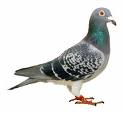 AANGEPASTEVLUCHTKALENDER 2020DUBBELINGEN op INTERPROVINCIALE VLUCHTEN: (inrichter Interwestvlaamse Vereniging)Alleen REKKEMVluchten uit: CHATEAUROUX  op 20/06(O+Jl.) BLOIS op 25/07(Jo.)-01/08(Jo.) en 05/09 (O.+Jl.)TOURS op 22/08 (O.+Jl.+Jo.)Omtrek : De arrondissementen KORTRIJK-IEPER-ROESELARE-TIELT + palende en overaanpalende in HENEGOUWEN.DUBBELINGEN op NATIONALE VLUCHTEN ZWARE HALVE FOND:Alleen REKKEMVluchten uit:BOURGES 27/06 (O+Jl.)-CHATEAUROUX 04/07 (O+Jl.)-ARGENTON 11/07 (O.+Jl.)-ISSOUDUN 18/07 (O.+Jl.)-LA SOUTERRAINE 25/07 (O.+Jl.)-GUERET 01/08 (O.+Jl.)-BOURGES 08/08 (O+Jl.+Jo.)-CHATEAUROUX 15/08 (O/Jl.+Jo.)-ARGENTON 29/08 (O/Jl.+Jo.)-LA SOUTERRAINE 05/09 (O/Jl.+Jo.)- CHATEAUROUX 12/09 (O/Jl..+Jo.)Omtrek : De arrondissementen KORTRIJK-IEPER-ROESELARE-TIELT + palende en overaanpalende in HENEGOUWEN.DUBBELINGEN op NATIONALE FOND-en INTERNATIONALE ZWARE-FONDVLUCHTEN:SAMENSPEL met AVELGEM-REKKEM en WAREGEMVluchten uit:LIMOGES 04/07 (O.)-VALENCE 11/07(O.)-LIMOGES 18/07 (O.+Jl.)-MONTELIMAR 25/07 (O.+Jl.)-SOUILLAC 01/08 (O+Jl.)-AURILLAC 08/08 (O+Jl.)-BRIVE 15/08 (O.+Jl.)-TULLE 22/08 (O+Jl.)DUBBELINGEN op de INTERNATIONALE ZWARE FONDVLUCHTEN:SAMENSPEL met AVELGEM-REKKEM-RUISELEDE-WAREGEM en WINGENEVluchten uit:AGEN 24/07 (O+Jl.)-BARCELONA 31/07 (O.)-St.VINCENT 31/07 (O.+Jl.)-PERPIGNAN 07/08 (O.)-NARBONNE 14/08 (O.+Jl.)Omtrek : WEST-VLAANDEREN+ de palende en overaanpalende in OOST-VLAANDEREN en HENEGOUWEN.VLUCHTKALENDER ZWARE HALVE FOND en FOND 2020IP= InterprovinciaalNat= NationaalInt.= InternationaalX= telt mee voor het kampioenschap in de aangeduide categorieNIEUW-NIEUW-NIEUW-NIEUW-NIEUW-NIEUW-NIEUW-NIEUW-NIEUW-NIEUW-NIEUWGRATIS DAGPRIJS“DE CHAMPAGNE-PRIJS”Op alle vluchten van deze kalender verspelen we een FLES CHAMPAGNE per categorie.De winnaar is de liefhebber die zijn duif op de uitslag klasseert op de plaats van de effectieve lossingsdatum van de vlucht, vandaar “DE DAGPRIJS”. Enkel de wedstrijden waar min.100 duiven aan deelnemen komen in aanmerking.Enkel ingekorfde duiven in lokaal REKKEM komen in aanmerking voor de dagprijs. Op uitslagen van SAMENSPELEN,wint de liefhebber op de plaats van de lossingsdag of de eerste liefhebber boven de dagprijs. Indien bij de vroegere prijzen geen liefhebber staat die ingekorfd heeft in De Arend Rekkem, gaat de dagprijs naar de eerste liefhebber op de uitslag gerangschikt na de dag van de lossing.Deze regeling is ook geldig wanneer een liefhebber op de dagprijs gerangschikt staat die reeds het maximum aantal flessen won.Dezelfde liefhebber kan tijdens het seizoen MAXIMUM 6 FLESSEN CHAMPAGNE winnen.DE AREND REKKEMFONDKAMPIOENSCHAPPEN 2020KAMPIOENSCHAP ZWARE HALVE FOND OUDE:Met 1ste en 2de ingegeven duif met de X aangeduide vluchten in de categorie ZWARE HALVE FOND OUDE€875 verdeeld als volgt, aan de 1ste Kampioen €300 en verder 200-100-75-50-50-50-50KAMPIOENSCHAP ZWARE HALVE FOND JAARSE DUIVEN:Met de 1ste en 2de ingegeven duif met de X aangeduide vluchten in de categorie ZWARE HALVE FOND JAARSE€875 verdeeld als volgt, aan de 1ste Kampioen €300 en verder 200-100-75-50-50-50-50KAMPIOENSCHAP ZWARE FOND en FOND OUDE DUIVEN:Met de 1ste en 2de ingegeven duif met de X aangeduide vluchten in de categorie FOND en ZWARE FOND OUDE€875 verdeeld als volgt, aan de 1ste Kampioen €300 en verder 200-100-75-50-50-50-50KAMPIOENSCHAP ZWARE FOND en FOND JAARLINGEN:Met de 1ste en 2de ingegeven duif met de X aangeduide vluchten in de categorie FOND en ZWARE FOND JAARSE€875 verdeeld als volgt, aan de 1ste Kampioen €300 en verder 200-100-75-50-50-50-50KAMPIOENSCHAP FOND JONGE DUIVEN:Met de 1ste-2de -3de en 4de ingegeven duif met de X aangeduide vluchten in de categorie FOND JONGEN€875 verdeeld als volgt, aan de 1ste Kampioen €300 en verder 200-100-75-50-50-50-50ALGEMEEN KAMPIOENSCHAP FOND:          Voorbehouden voor de leden hoklijsten 2020 van “De Arend” Rekkem en “De Gullegemse Duivenmaatschappij”Gullegem.De prijzen van de 5 hogergenoemde kampioenschappen worden samengeteld.€1200 verdeeld als volgt, ALGEMEEN KAMPIOEN FOND 2020          €300 en verder 200-100- 50-50-50-50-50-50-50-50-50-50-50-50   BEKNOPT REGLEMENT:          -enkel duiven die men in het lokaal “REKKEM” inkorfde komen in aanmerking-prijsberekening per 3-tal,onvolledige prijzen tellen mee volgens het uitmaaksysteem DATA TECHNOLOGY-de titels worden toegekend aan de liefhebbers met het hoogste aantal in de aangeduide categorie, bij gelijkheid van prijzen is er percentberekening.-de maatschappij kan de prijsgelden procentueel verminderen bij eventueel afgelaste vluchten.Vervangvluchten kunnen eventueel wel in aanmerking komen (beslissing bestuur vereniging)NIEUW-NIEUW-NIEUW-NIEUW-NIEUW-NIEUW-NIEUW-NIEUW-NIEUW-NIEUW-NIEUWDE GOUDEN RING COMPETITIEIs een kampioenschap/competitie met de 1ste INGEGEVEN DUIF.Iedere LIEFHEBBER kan per weekend maar 1X zijn 1ste ingegeven duif inzenden en zo ook max. 1 punt winnen.IEDER WEEKEND kan dus maar max. 1 punt worden gewonnen, de liefhebber kiest zelf welke vlucht hij daarvoor gebruikt. De duif klasseert zich op deze uitslag per 3-tal of een eventuele onvolledige prijs, volgens systeem data-technology, komt in aanmerking.Enkel de uitslag REKKEM of de uitslag SAMENSPEL kunnen in aanmerking komen. Let wel enkel de ingekorfde duiven in lokaal “REKKEM” kunnen meetellen.Winnaar is de liefhebber met het meestal aantal prijzen, bij gelijk aantal telt het coëfficient.De LIEFHEBBER dient zelf zijn DEELNAME FORMULIER in te vullen en te bezorgen tegen uiterlijk 27 SEPTEMBER 2020 (12.00 uur)aan John GOEGEBEUR.Kan ook per mail   John.goegebeur@skynet.beFormulier hier in bijlage of in het lokaal.Aan de winnaar     GOUDEN RING geschonken door de heer Simon MOREELS uit Marke2de prijs                    WAARDEBON €1503de prijs                    WAARDEBON €100Tot de 15de plaats is een mooie NATURAPRIJS voorzien.Uit ALLE inzendingen worden ook nog 3 kistjes wijn verloot. KAMPIOENSCHAP SAMENSPEL AVELGEM-REKKEM-WAREGEMDAGFONDTROFEE LEIE-FOND 2020De wedvluchten op de DAGFOND (vanaf LIMOGES) gaan door in SAMENSPEL met AVELGEM-REKKEM en WAREGEM.Op de wedvluchten uit het samenspel met de OUDE DUIVEN, zal een KAMPIOENSCHAP worden ingericht,met de 1ste en 2de ingegeven duif.Er is een prijzenpot voorzien van €600 en verdeeld als volgt:Aan de winnaar €150 en verder 100-75-75--50-50-50-50.De prijsvluchten voor dit SAMENSPEL zullen worden beschreven op de website van de maatschappijen en op PIPA onder de rubriek CLUBS -samenspel Avelgem-Rekkem-Waregem.KAMPIOENSCHAP SAMENSPEL AVELGEM-REKKEM-RUISELEDE-WAREGEM en WINGENE(internationale vluchten)De wedvluchten op de INTERNATIONALE VLUCHTEN (vanaf AGEN) gaan door in SAMENSPEL met AVELGEM-REKKEM-WAREGEM-RUISELEDE/WINGENEOp de wedvluchten uit het samenspel met de OUDE EN JAARSE DUIVEN, zal een KAMPIOENSCHAP worden ingericht, met de 1ste en 2de ingegeven duif. In totaal 20 punten te verdienen.Er is een prijzenpot voorzien van €750 en verdeeld als volgt:Aan de winnaar €200 en verder 150-100—2 X 75-50-50-50.De prijsvluchten voor dit SAMENSPEL zullen worden beschreven op de website van de maatschappijen en op PIPA onder de rubriek CLUBS -samenspel Avelgem-Rekkem-Waregem-Ruiselede/Wingene.AANMELDINGEN VAN DE DUIVENAl gaat onze voorkeur uit naar het zelf aanmelden van uw duiven van je PC, bieden we toch de mogelijkheid aan om in ons lokaal telefonisch aan te melden.Wat we nodig hebben:  Voor de ZWARE-HALVE FOND WEDVLUCHTEN:Volledige identiteitsring+2 cijfers jaartal en juiste tijd van bestatiging (uur-min.sec.)Voor de NATIONALE en INTERNATIONALE WEDVLUCHTEN:Gumminummer (vier cijfers)en juiste tijd van bestatiging (uur-min.-seconden)E-mail en sms worden NIET in aanmerking genomen.Heb je moeilijkheden bij het aanmelden, dan proberen we je zeker verder te helpen.Aanmelden kan op volgende nummers:    0470/22.34.38    0470/22.31.86    0479/17.93.28Voor vluchten die meer dan 1 dag openstaan, zal vanaf dag 2 enkel het nummer in rood in gebruik zijn.ART.101 §1-2 en 3 NATIONAAL SPORTREGLEMENT KBDB:Voor de ALLE NATIONALE-en INTERNATIONALE WEDVLUCHTEN dienen ALLE duiven verplicht te worden aangemeld via een communicatiemiddel aan zijn inkorvingslokaal of aan een door de KBDB aanvaard aanmeldingsplatform.-de eerste geklokte duif per categorie van elke liefhebber binnen de 15 minuten vanaf het officiële uur van bestatiging, dit in uur-minuten en seconden.-vanaf de tweede geklokte duif per categorie van elke liefhebber binnen de 30 minuten van het officiële uur van bestatiging, dit in uur-minuten en seconden.Een aanmelding dient te bestaan uit:-naam van de liefhebber-nummer van de gummiring, bestaat steeds uit 4 cijfers-volledige identiteitsring +jaartal voor de ZWARE HALVE FONDVLUCHTEN-het uur van klokken in uur-minuten en seconden-het uur van aanmelden in uur-minuten en seconden-eventueel het vleugelmerkWanneer het uur van klokken niet in uur-minuten en seconden bij het aangeven niet is vermeld zal de duif geklasseerd worden op bestatiging + 1 minuut.Indien aan één of meerdere voorwaarden niet werd voldaan bij het aanmelden zal de duif worden GEDEKLASSEERD.DAGDATAVLUCHT +CAT.ORG.INK.FOND enZWAREFONDOUDEFONDenZWAREFONDJAARSEZWAREHALVEFONDOUDEZWARE HALVE FONDJAARSEJOZat.20/06BLOIS Ou.+Jl.IPDon.XXZat.27/06BOURGES I Ou+Jl.Nat.Don.XXZat.04/07LIMOGES I Ou.Nat.Woe.XCHATEAUROUX Ou.+Jl.Nat.Don.XXZat.11/07VALENCE Ou.Nat.Woe.XARGENTON Ou.+Jl.Nat.Don.XXZat.18/07LIMOGES IIOu.+Jl.Nat.Woe.XXISSOUDUN Ou.+Jl.Nat.Don.XXVrij.24/07AGEN Ou.+Jl.Int.Ma.XXZat.25/07MONTELIMAROu.+Jl.Nat.Woe.XXLA SOUTERRAINEOu.+Jl.Nat.Don.XXBLOIS Jo.IPDon.xVrij.31/07BARCELONA Ou.Int.Zon.XSt.VINCENT Ou.Int.Ma.XZat.01/08SOUILLAC Ou+Jl.Nat.Woe.XXGUERET  Ou.+Jl.Nat.Don.XXBLOIS Jo.IPDon.XVrij.07/08PERPIGNAN Ou.Int.Ma.XZat.08/08AURILLAC Ou.+Jl.Nat.Woe.XXBOURGESOu.+Jl..+Jo.Nat.Don.XVrij.14/08NARBONNEOu.+Jl.Int.Ma.XXZat.15/08BRIVE Ou.+Jl.Nat.Woe.XXCHATEAUROUXOu.+Jo.Nat.Don.XZat.22/08TULLE Ou.+Jl.Nat.Woe.XXTOURS Ou+Jo.IPDon.XZat.29/08ARGENTONOu.+Jo.Nat.Don.XZat.05/09LA SOUTERRAINEOu.+Jo.Nat.Don.XBLOIS Jo.IPDon.XZat.12/09CHATEAUROUXOu.+Jo.Nat.Don.X